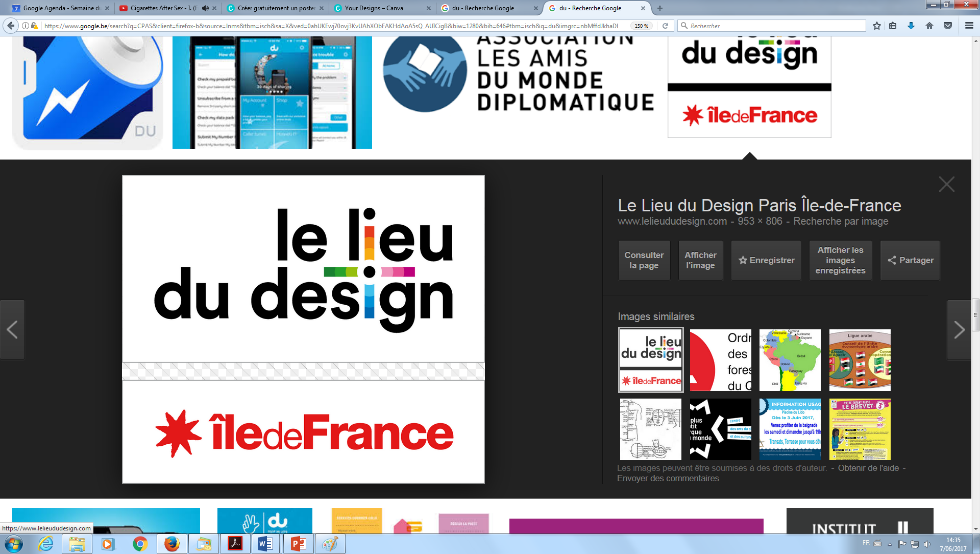 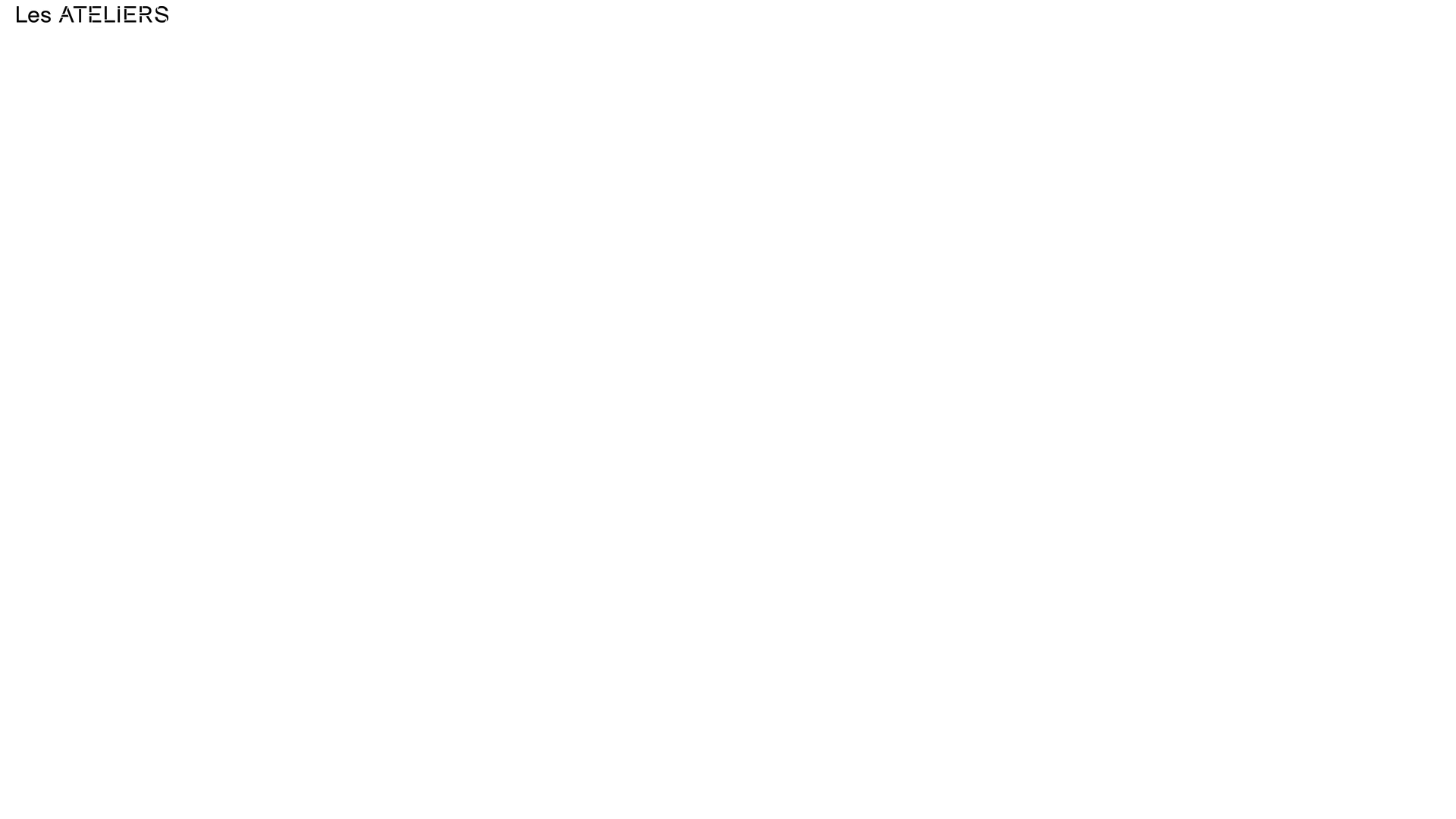 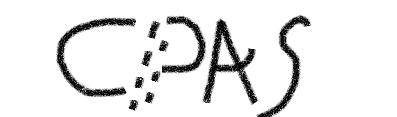 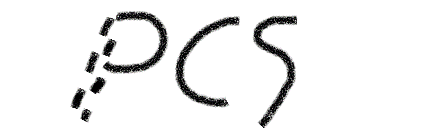 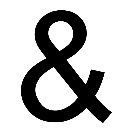 Pour une cinquième année, les ateliers du CPAS et du PCS reprennent de plus belle après cet été torride. On vous propose divers ateliers pour tous les goûts. Ils sont à présent ouverts à tous les yvoirien(ne)s (avec inscription préalable). Tout au long de ce nouveau planning, vous découvrirez les affiches de promotion que les participants des ateliers informatiques ont choisi de confectionner en 2018.Pour votre usage personnel, nous avons joint au planning un calendrier vierge afin d’y annoter les activités que vous avez choisies.Pour rappel, tous les ateliers se font sur inscription préalable.Si vous avez un problème de mobilité, n’hésitez pas à appeler le taxi social : 082/214-930Personnes de contact pour les ateliers et les projetsN’hésitez pas à appeler le taxi social pour venir à une des activités ! Contact :  CPAS d’Yvoir : 082/21 49 30Le jeudi, le Bébébus est une alternative des plus intéressantes si vous souhaitez y déposer votre enfant (âgé entre 1 et 3 ans) pendant une activité. Il y sera choyé et participera à différents ateliers avec des copains et copines du même âge ! CONTACT :  Mme DUJARDIN Laetitia – coordinatrice du BébéBus – 0472/22.13.43Présentation et découverte des ateliersVenez passer un moment convivial avec nous où nous découvrirons ensemble les ateliers. Une occasion de se retrouver, de se rencontrer pour les nouveaux, en toute convivialité !PETIT-DEJ OFFERT ! Rdv à 9h à la salle des fêtes du Maka (à 200 mètres du CPAS)18 septembreATELIERDescriptionJour et heureDatesLes balades-nature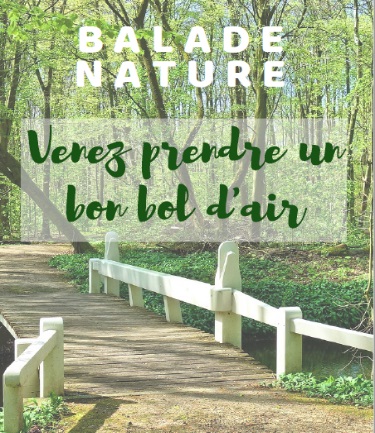 Un bon bol d’air, ça vous dit ? Au programme : une marche douce de 4 à 5 km vous permettant de découvrir d’autres horizons et quelques plantes sauvages intéressantes pour vos papilles gustatives ou votre organisme …Un jeudi par mois en bonne saison9h : rdv dans la cour du CPASRetour : 12h26 sept17 octobre Les ateliers écriture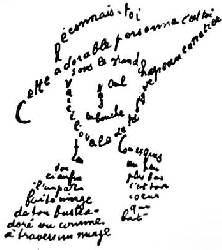 Des ateliers d'écriture créative, une autre manière de se saisir de la langue, activement et de manière ludique.Ecrire sur une page (presque) blanche, c'est aussi prendre sa place et s'exprimer en toute liberté…Deux vendredis par mois de 13h30 à 15h30 au CPAS d’Yvoir4 et 18 oct8 et 22 nov6 décLes ateliers couture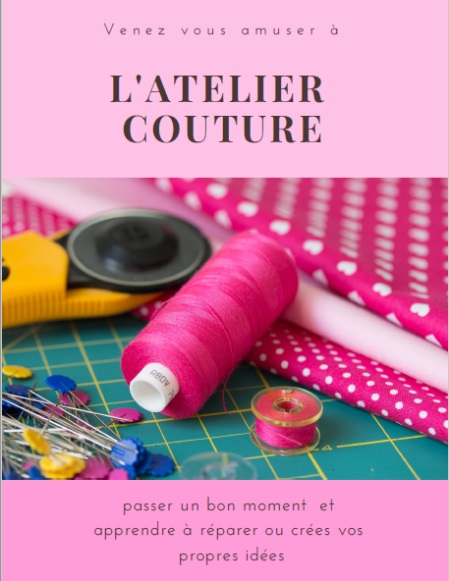 Que vous sachiez coudre ou pas, venez avec Danila passer un bon moment tout en raccommodant, et si, vous le désirez créer de nouvelles choses ! Prenez votre diner !Un mardi par mois de 9h30 à 15h30 au CPAS d’Yvoir (!) Avec une animation de la province le matin du 8/10 ! Amenez de vieux tee-shirt 8 oct (!)5 nov10 décLes ateliers philo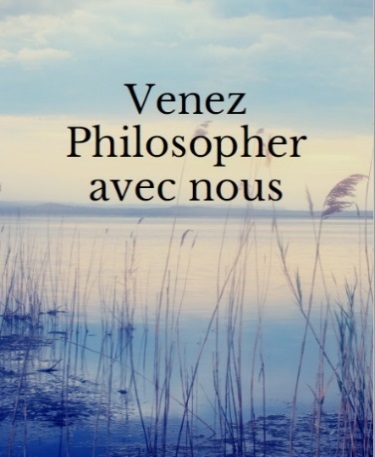 S’interroger, découvrir, réflechir ensemble, tenter de trouver du sens, se comprendre et comprendre les autres …Poser le regard sur soi, les autres, une problématique, un fait interpellant, notre société … Le temps d’un moment, c’est un peu tout ça, un atelier philo … Ca vous tente ?Tous les mercredis matins de 9h30 à 11h30 au CPAS d’Yvoir(attention horaire réduits durant les congés scolaire)Animés par Alexis (de philocité),  Sylvie et Anne-Pascale à tour de rôle.Tous les mercredis matins de 9h30 à 11h30 au CPAS d’Yvoir(attention horaire réduits durant les congés scolaire)Animés par Alexis (de philocité),  Sylvie et Anne-Pascale à tour de rôle.Les ateliers emploi-formation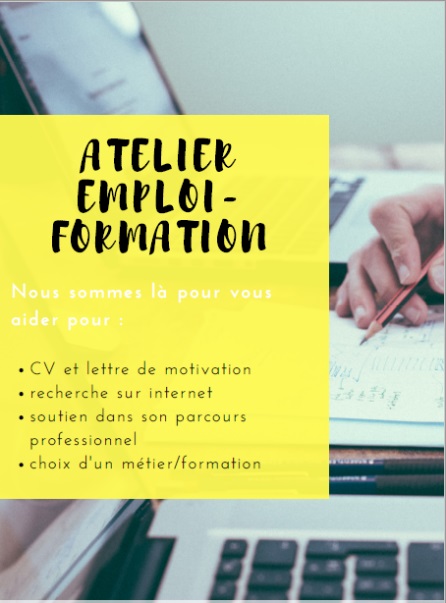 Vous êtes sans emploi pour le moment ou vous souhaitez vous réorienter vers un autre secteur ? Tous les vendredis, on vous accueille pour vous soutenir dans vos démarches (recherches de formations /emploi, CV, lettres de motivation, conseils, etc.), etc. Dix ordinateurs, une imprimante, une connexion internet et un téléphone sont accessibles gratuitement. Bienvenue !Tous les vendredis De 9h30 à 11h30À l’EPN Attention : horaire réduit durant les congés scolairesTous les vendredis De 9h30 à 11h30À l’EPN Attention : horaire réduit durant les congés scolairesLes ateliers travail en questionQuel est le sens du travail dans notre société ? Ces ateliers laissent un espace de parole et de réflexion libre autour des questions du travail et ce pour permettre d’outiller davantage (par la créativité et la réflexion) les participants à mieux comprendre le fonctionnement général du système et se positionner librement par rapport à lui.Un à deux jeudis par mois de 13h15 à 15h30 au CPAS d’Yvoir 19 sep 10 oct17 oct7 nov28 nov19 déc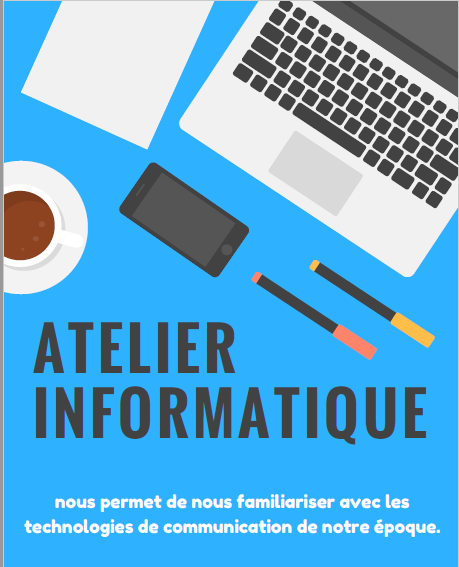 Avec Chloé, venez vous initier à la retouche photo et réaliser votre calendrier personnalisé. Un beau cadeau pour les fêtes de fin d’année !!!Deux jeudis par mois à l’EPN d’Yvoir (à coté du CPAS)de 9h30 à 12h19 sept10 et 31 oct7 et 21 nov12 décLes ateliers conte (pour adulte)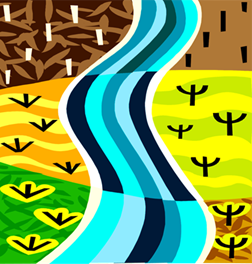 Julie – conteuse professionnelle pour adulte – invite chaque participant à un voyage vers lui-même, en partageant ses découvertes par le biais d’histoires contées et en explorant les ressources de l’imaginaire, du corps comme outil d’expression et de communication.Ressourcement et dépaysement garantis !Un mardi par mois de 9h30 à 12h A la salle des fêtes du Maka(Hall omnisport 1er étage)15 oct12 nov3 décLes Scènes ouvertes « Conte et rencontres »(Dans le cadre du projet d’Initiative locale Locale d’Intégration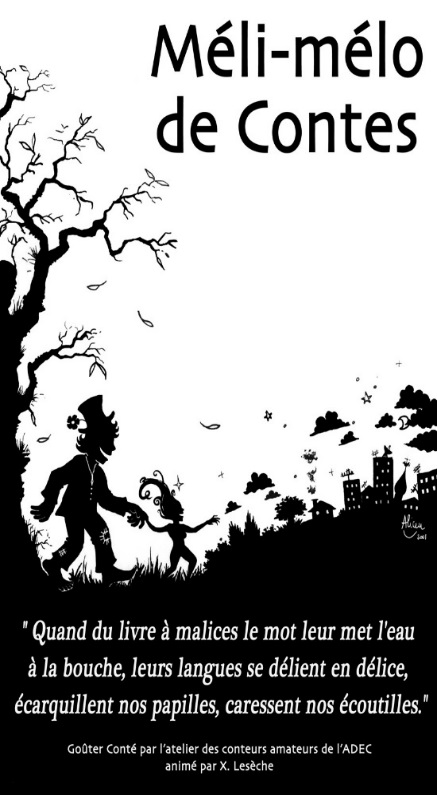 Les participants de l’atelier « Conte et expressions » et leur animatrice vous invitent à vivre et à partager le conte « en live»!  On y vient avec l’envie d’y prendre part, que ce soit pour conter ou pour écouter, encourager, rencontrer, …Le jeudi de 13h30 à 14h30 au Centre Croix-Rouge du BocqIntéressé(e) ?Contact : Sylvie HAUMONT0474/77 92 4424 oct21 nov12 déc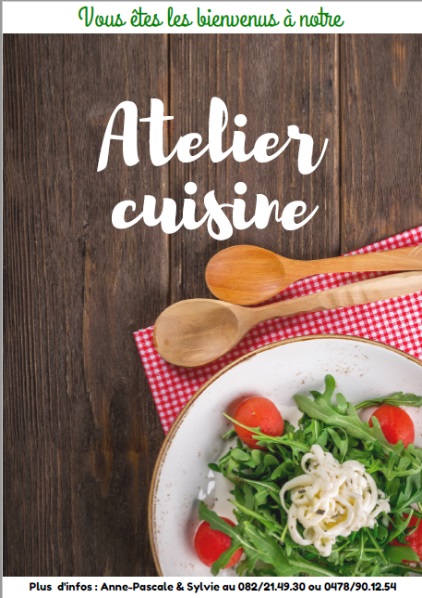 Cette saison, la Maison du Patrimoine Mosan nous invite à cuisiner chez eux et découvrir ainsi la cuisine du Moyen-Âge. Venez cuisiner et  manger comme à l’époque ! Oyez ! Oyez !Deux animations   sont prévues.Attention, les places sont limitées, inscrivez vous vite ! 18 nov9 déc   Les ateliers énergie 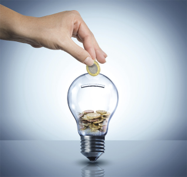 Vous avez envie d’apprendre à réduire votre facture d’énergie en vous amusant ? Expériences et mise en pratique seront de la partie ! L’atelier énergie vous fera découvrir une nouvelle façon d’aborder votre logementUn à deux lundis par par moisde 13h30 à 16hAu CPAS d’Yvoir7 oct14 oct4 nov2 décFilm - débat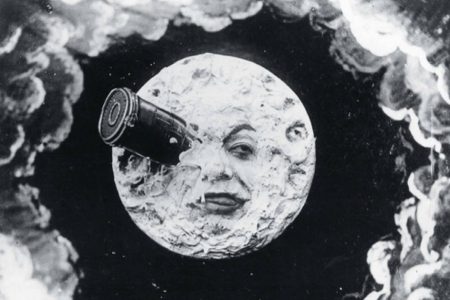 Regarder ensemble un film autour d’un repas, ça vous dit ?Ticket d’entrée : un petit quelque chose à grinoter ensembleLe mardi 22 octobre à 18h au CPAS d’YvoirLe mardi 22 octobre à 18h au CPAS d’Yvoir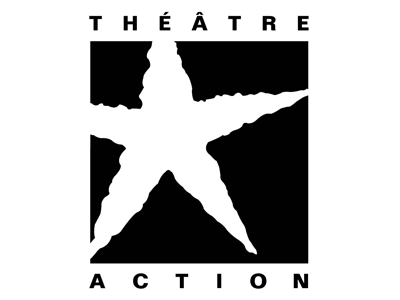 La pauvreté est un sujet universel qui touche plus de 15 % de la population belge. A travers le principe «du « théâtre-action », des gens comme vous, comme nous, ont décidé de monter une pièce de théâtre. Ils nous racontent leur histoire, leur expérience, partagent leur regard, ...  « Je suis pauvre et alors … ! » est une pièce qui parlera à tous ceux qui se questionnent sur notre société et ses problématiques actuelles.Le mardi 15 octobre de        13h45 à 15h15À la bibliothèque communale de GodinnePlaces limitées, alors ne tardez pas à vous inscrire En partenariat avec la Province de Namur.Le mardi 15 octobre de        13h45 à 15h15À la bibliothèque communale de GodinnePlaces limitées, alors ne tardez pas à vous inscrire En partenariat avec la Province de Namur.       Sorties culturelles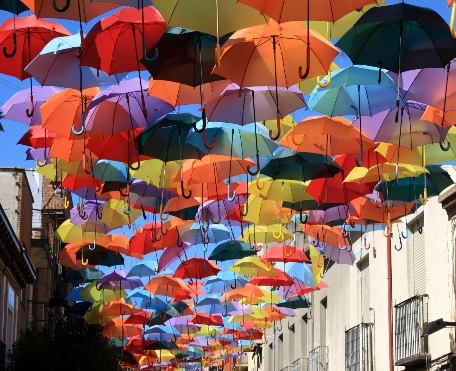 Au programme en 2019 : du théâtre, des concerts, des expo, … et mille autres choses !Si vous êtes interessé(e), prenez contact avec Anne-Pascale Leboutte ou Sylvie Haumont (voir coordonnées à la fin du fascicule)Au programme en 2019 : du théâtre, des concerts, des expo, … et mille autres choses !Si vous êtes interessé(e), prenez contact avec Anne-Pascale Leboutte ou Sylvie Haumont (voir coordonnées à la fin du fascicule)Au programme en 2019 : du théâtre, des concerts, des expo, … et mille autres choses !Si vous êtes interessé(e), prenez contact avec Anne-Pascale Leboutte ou Sylvie Haumont (voir coordonnées à la fin du fascicule)Anne-Pascale LEBOUTTEService insertion du CPASTél 082/21 49 27 GSM : 0478/90 12 54e-mail : anne-pascale.leboutte@yvoir.be Sylvie HAUMONT Plan de Cohésion SocialeTél : 082/21 49 35GSM : 0474/77 92 44 e-mail : sylvie.haumont@yvoir.be